РезюмеФёдорова Алёна ВалерьевнаДата рождения: 11.09.1993 г.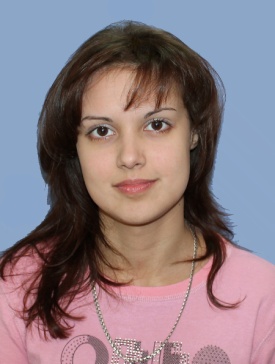 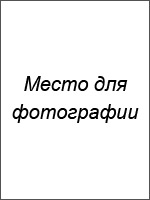 Место проживания: Узбекистан, Ташкент Телефон: +998(90) 910-61-69 E-mail: lovely_kitten_08@mail.ru Образование:2009 – 2012 гг. 		Государственный Академический лицей Востоковедения, Филологический факультетСпециальность: переводчик-лингвист (английский язык). Диплом2012 – 2016 гг. 		Узбекский Государственный Университет Мировых Языков (УзГУМЯ), факультет Теории и Практики перевода	Специальность: переводчик (английский язык). ДипломОпыт работы:Дополнительная информация:Знания языков: русский (родной язык), английский (свободное владение), узбекский (свободное владение)Владение компьютером: на уровне опытного пользователя (офисные программы, Интернет, специализированные переводческие программы и словари)Личные качества: ответственность, пунктуальность, сдержанность, коммуникабельность, умение работать в команде и с большим количеством информации, трудолюбие30.03.2015 – 9.04.2015 г.Ташкентский международный чемпионат по фехтованию среди кадетов и юниоров (Fencing Cadet and Junior Championships)Должность: устный переводчик7.06.2015 – 14.06.2015 г.Азиатский чемпионат по боксу среди юниоров (ASBC Asian Confederation Junior Boxing Championships)Должность: устный переводчик16.11.2016 – наст. времяАгентство Переводов iRobi TranslationДолжность: координатор проектов,  письменный переводчик (языковая пара английский-русский-узбекский)Дополнительно (фриланс-деятельность)Зарубежная Биржа Копирайтинга Etxt.ruДолжность: копирайтер, рерайтер, письменный переводчикОбязанности: Создание статей и заметок различных тематик; Редактирование и корректировка документов; Письменный перевод статей (языковая пара английский-русский-узбекский)